Муниципальное бюджетное дошкольное образовательное учреждение №155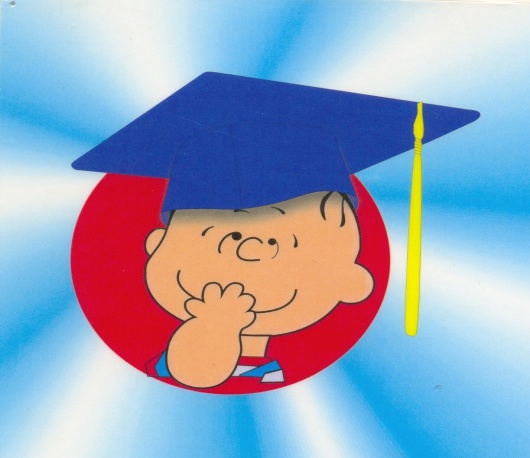 «Центр развития ребенка – детский сад»Адрес: 650025, Россия, Кемеровская область, город Кемерово, улица Рукавишникова, 1А Телефон: 8(3842)364460Конспект занятия по конструированию в старшей группе «Знакомство с конусом»Занятия подготовила и провела: воспитатель Соловьева Юлия Александровна Кемерово 2017Информация о педагоге: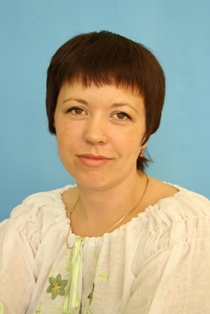 Соловьева Юлия Александровна Образование высшее (педагогическое)Педагогический стаж 17 летКонспект занятия по конструированию «Знакомство с конусом»(Занятие для детей старшей группы)Задачи:1. Познакомить детей с новой строительной деталью – конусом.2. Обогатить знания и представления о конусе на этапе экспериментирования.3. Создать условия для работы детей в парах.Оборудование: для каждого ребенка – 2 цилиндра, 1 конус, 3 коротких кирпича,1 длинный кирпич, 2 арки, 2 чертежа построек, гуашь, 2 больших листа бумаги, салфетки, большой цилиндр и конус, пластина для конструирования.Организационный момент:- Сегодня нам прислали на адрес детского сада чертежи и письмо. Давайте его прочитаем: «Дороги ребята, помогите построить нам конструкции по чертежам» Давайте дружно возьмемся за работу.Основная часть.- Ребята, работать будем в парах. Сначала строим по первому чертежу (Рисунок №1)Когда первая конструкция  готова, предлагаем  построить по второму чертежу.(Рисунок №2)При построении по 2 чертежу у детей появляются трудности.- Что происходит? Почему вторая постройка не готова?Дети объясняют, что цилиндр стоит устойчиво,а детадь во второй постройке – нет.- Попробуйте это доказать. Подходите все ко мне. Рассмотрим  2 строительные детали, на которых держится вся постройка.- Как называется эта деталь? (Показываю на цилиндр)- Цилиндр.- Что есть у цилиндра?- У него есть 2 основания.- Какие основания у цилиндра?- Они напоминают круг.- Поставьте цилиндр на стол сначала одним основанием, а потом другим… как он стоит?- Устойчиво.- А эта строительная деталь, запомните, называется конус. Сколько оснований у конуса?- Одно.- А это тогда что? Нажмите пальчиком на точку.- Это вершина конуса.- Итак, сколько же оснований у цилиндра, у конуса? На что похожи детали, если на них смотреть сверху?Показываю чертежи-развертки цилиндра – рисунок №3, конуса – рисунок № 4.- Рассмотрим чертежи «вид сверху». Что изображено на чертеже? Чем они похожи?- В основании цилиндра – круг, в основании конуса тоже круг.- Чем отличаются? Что это за точка?- Это вершина конуса. (Смотрят на детали)Для того, чтобы  проверить, предлагаю поставить цилиндр на голову и сделать несколько шагов.- Переверните цилиндр и пройдите еще. Сделайте вывод.- Цилиндр стоит устойчиво.- Поставьте конус на голову и пройдите. А теперь переверните его. Сделайте вывод.- Он падает.- Что я согласилась с вами окончательно, приглашаю вас к столу. Каждый из вас возьмет цилиндр и, обмакнув его основание в белую краску, сделает отпечаток, а затем другим основанием. Аналогичная работа с конусом.В конце занятия подводим итог.- Ребята, с какой деталью мы познакомились? (С конусом)- А какую деталь мы будем брать для основания постройки. (Цилиндр) Рисунок № 1	Рисунок № 2	Рисунок № 3Рисунок № 4Приложение 1СВОДНАЯ КАРТОЧКА АНАЛИЗА ЗАНЯТИЯ КОЛЕКТИВОМ ПЕДАГОГОВ МБДОУ №155 «Центр развития ребенка – детский сад» (занятие провела Ю.А. Соловьева, анализ подготовлен О.Ф. Григорьевой, Л.Н. Ухиновой, Т.П. Трубачевой, О.В. Сыркиной, А.В. Гавлясэк)Приложение 2Анализ проведенного занятия (подготовлен воспитателем Ю.А. Соловьевой и старшим воспитателем МДОУ №155 О.Ф. Григорьевой)Рассматривая познавательную деятельность как условие развития интеллектуальных способностей, мы определяем познавательную деятельность в качестве одного из источников интеллектуального развития личности. Также мы выделяем особую роль поисково-исследовательской познавательной деятельности в конструировании для развития интеллектуальных способностей детей среднего дошкольного возраста, поскольку в данном виде познавательной деятельности взаимосвязаны мыслительные и практические действия. В процессе организации деятельности данного вида у старших дошкольников развиваются следующие виды интеллектуальных способностей: во-первых, способность целенаправленно рассматривать, исследовать предметы, анализировать их; во-вторых, способность сравнивать однородные предметы, отмечая в них общее и различное; в-третьих, способность к обобщению и умозаключениям. В процессе решения интеллектуальных задач на конструирование у детей также развивается способность анализировать их условия и находить самостоятельно решения, создавать замысел конструкций и в соответствии с ним планировать свою деятельность. Однако в процессе исследования мы пришли к выводу, что такое интеллектуальное развитие осуществляется только в процессе продуктивной поисково-исследовательской познавательной деятельности, стимулирующей, прежде всего, активность мышления детей.       Учитывая вышеизложенное, на занятии мы поставили перед собой основную задачу: выяснить в процессе занятия характер поиска детьми решения проблемных интеллектуальных задач в конструировании.Активность мышления обеспечивается наличием проблемной ситуации, которая возникает только после попыток решить задачу известными  способами. В процессе проведения занятия мы выделили три основных компонента, обязательные для любого типа проблемных ситуаций: 1) потребность (необходимость) в новом способе действия, вызываемую невозможностью решить интеллектуальную задачу с помощью известных способов; 2) неизвестное (в данном случае это способ познавательных действий), которое должно быть найдено; 3) возможности ребенка (в данном случае уровень развития интеллектуальных способностей, необходимый для поиска).Этими компонентами мы и руководствовались подборе заданий для детей. Полученные в ходе занятия количественные результаты свидетельствует о возможности детей 4-5 лет решать проблемные задачи, заключающиеся в нахождении самими испытуемыми способов действий в процессе продуктивной поисково-исследовательской деятельности. Анализируя действия детей, можно отметить, что у большинства из них в результате решения задач в процессе построения моста сформированы достаточно высокие уровни деятельности – дошкольники, обдумывая, предвосхищали действия и значительно сокращали их. Также мотив познавательной деятельности у многих детей начал меняться – испытуемые увлекались поиском способа решения и самим процессом решения задачи. Считаем возможным отметить, что при построении моста у многих детей происходило формирование познавательного мотива деятельности; они радовались, построив мост, поскольку теперь это было их основной целью.Характеризуя поисково-исследовательскую деятельность детей, можно сделать вывод, что она носила познавательный характер. Каждое действие приближало детей к верному решению, которое они находили самостоятельно. Полученные данные позволяют утверждать, что познавательная деятельность детей не носила хаотичный характер. Они анализировали свои ошибочные действия, что содействовало возникновению вопросов и стимулировало активную деятельность по нахождению нового способа решения задачи. В своем исследовании мы придерживаемся позиции Н. Н. Поддъякова, отмечающего, что дети 4-6 лет довольно часто сталкиваются с обстоятельствами, которые требуют нахождения решения путем ошибок, и «…важно не ограждать детей от этого пути, а учить их разумно двигаться по нему». Аналогичной точки зрения придерживаются Л. А. Венгер, О. М. Дьяченко и др., указывая на ошибки дошкольников как на закономерное явление, в какой-то степени обеспечивающее самостоятельность их мышления. Как показало наше исследование, ошибки играют положительную роль при адекватном отношении к ним самих испытуемых, которое выражается в умении анализировать их с точки зрения достижения конечной цели. Причем формирование такого отношения происходит в процессе активной поисково-исследовательской деятельности.Проведенное нами занятие также выявило, что постановка перед детьми  дошкольного возраста задач проблемного характера способствует развертыванию поисково-исследовательской деятельности, которая в свою очередь положительным образом влияет на уровень развития интеллектуальных способностей. Необходимо отметить, что эта специально организованная познавательная деятельность вначале складывается: из практических попыток использовать неадекватные способы решения, из анализа ошибочных действий, условий задачи для нахождения новых способов решения и практического их использования. Постепенно, в процессе систематического решения задач подобного вида, характер поисково-исследовательской деятельности меняется. Дети начинают его с мысленного и практического анализа условий задачи для достижения конечной цели, а затем переходят к выбору адекватного способа решения путем практического и мысленного опробования отдельных промежуточных решений. Все это оказывает влияние на интеллектуальное развитие детей – они проявляют способность в усвоении общего принципа решения интеллектуальных задач, выделяя существенные, закономерные стороны (и второстепенные), а также обнаруживают способность к обобщению способов решения.         В процессе занятия создавались условия для продуктивной познавательной деятельности испытуемых, которые были включены во все этапы занятия: во-первых, частичный показ детям вариантов постройки (схемы, фото); во-вторых, организация совместной деятельности с детьми; в-третьих, предоставление детям свободной самостоятельной деятельности.	Выделение педагогом момента нахождения решения задачи и положительное оценивание преодоления трудностей в процессе решения способствовало повышению интереса детей к процессу продуктивной познавательной деятельности и, как следствие, повышению уровня интеллектуальных способностей.№Критерии анализавысокийсреднийнизкий1.Соответствие программного содержания возрасту детей+2.Наличие элементов нового, обеспечивающих усилия и напряжение мысли детей+3.Воспитательное воздействие программного материала+4.Выполнение гигиенических требований+5.Эстетика занятия +6.Этапы занятия и их связь+7.Длительность этапов+8.Разнообразие методов и приемов, их взаимосвязь и взаимообусловленность+9.Приемы привлечения и сосредоточения внимания детей+10.Приемы обеспечения эмоциональности, интереса детей+11.Приемы активизации самостоятельной деятельности детей+12.Приемы подачи нового материала с опорой на имеющиеся знания у детей+13.Доступность, логичность, эмоциональная окраска речи педагога в процессе занятия+14.Индивидуальная работа с детьми+15.Качество работы+16.Поведение детей в процессе проведения занятия+17.Оценка работы (педагогом, самими детьми)+18.Качество анализа работы+